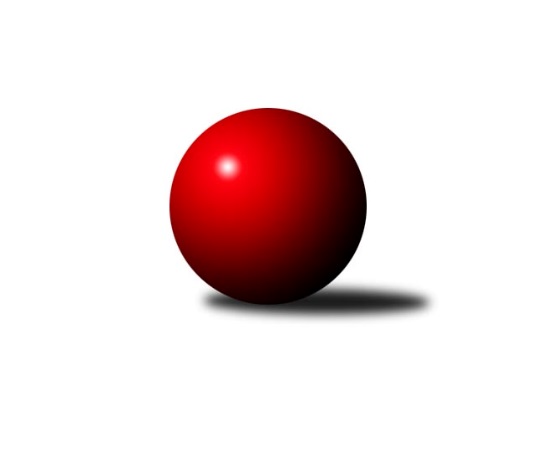 Č.7Ročník 2019/2020	24.4.2024 Východočeská divize 2019/2020Statistika 7. kolaTabulka družstev:		družstvo	záp	výh	rem	proh	skore	sety	průměr	body	plné	dorážka	chyby	1.	KK Dobruška	7	7	0	0	92 : 20 	(57.5 : 26.5)	2809	14	1881	928	23.4	2.	KK Zálabák Smiřice	6	5	0	1	68 : 28 	(31.5 : 14.5)	2602	10	1779	823	33.8	3.	TJ Jiskra Hylváty	7	5	0	2	64 : 48 	(29.0 : 35.0)	2625	10	1819	806	34	4.	TJ Dvůr Králové n. L.	7	4	1	2	58 : 54 	(27.0 : 31.0)	2658	9	1828	830	29.7	5.	TJ Červený Kostelec B	6	4	0	2	56 : 40 	(30.5 : 33.5)	2602	8	1778	824	30.7	6.	SKK Třebechovice p. O.	7	4	0	3	57 : 55 	(32.0 : 40.0)	2578	8	1754	824	30.6	7.	Spartak Rokytnice n. J. B	7	3	1	3	58 : 54 	(24.5 : 35.5)	2641	7	1799	842	33.9	8.	TJ Nová Paka	7	3	1	3	58 : 54 	(35.0 : 25.0)	2613	7	1785	828	30.1	9.	KK Vysoké Mýto	7	3	0	4	54 : 58 	(44.5 : 31.5)	2669	6	1826	843	25	10.	TJ Start Rychnov n. Kn. B	7	3	0	4	54 : 58 	(42.5 : 37.5)	2625	6	1794	832	32.7	11.	SKK Vrchlabí SPVR B	7	3	0	4	45 : 67 	(34.5 : 33.5)	2585	6	1783	803	33.3	12.	SK Solnice	7	1	1	5	44 : 68 	(32.0 : 42.0)	2563	3	1764	799	36.1	13.	SKK Náchod B	7	1	0	6	29 : 83 	(18.5 : 45.5)	2618	2	1817	801	37.1	14.	TJ Lokomotiva Trutnov B	7	0	0	7	31 : 81 	(35.0 : 43.0)	2591	0	1786	805	38.6Tabulka doma:		družstvo	záp	výh	rem	proh	skore	sety	průměr	body	maximum	minimum	1.	KK Dobruška	7	7	0	0	92 : 20 	(57.5 : 26.5)	2809	14	2904	2693	2.	SKK Třebechovice p. O.	4	4	0	0	45 : 19 	(23.0 : 21.0)	2570	8	2647	2513	3.	TJ Nová Paka	4	3	1	0	46 : 18 	(25.0 : 15.0)	2582	7	2705	2512	4.	TJ Dvůr Králové n. L.	4	3	1	0	40 : 24 	(12.0 : 10.0)	2662	7	2690	2597	5.	KK Vysoké Mýto	3	3	0	0	46 : 2 	(31.5 : 4.5)	2824	6	2852	2775	6.	KK Zálabák Smiřice	3	3	0	0	40 : 8 	(13.0 : 3.0)	2730	6	2734	2726	7.	TJ Jiskra Hylváty	3	3	0	0	40 : 8 	(17.0 : 11.0)	2644	6	2686	2610	8.	SKK Vrchlabí SPVR B	3	3	0	0	37 : 11 	(26.0 : 10.0)	2728	6	2757	2701	9.	Spartak Rokytnice n. J. B	3	2	0	1	32 : 16 	(10.5 : 9.5)	2657	4	2731	2598	10.	TJ Start Rychnov n. Kn. B	3	2	0	1	30 : 18 	(21.5 : 14.5)	2755	4	2877	2657	11.	TJ Červený Kostelec B	2	2	0	0	22 : 10 	(8.0 : 8.0)	2594	4	2631	2556	12.	SK Solnice	3	1	0	2	22 : 26 	(15.5 : 20.5)	2475	2	2536	2427	13.	SKK Náchod B	4	1	0	3	24 : 40 	(12.5 : 23.5)	2699	2	2735	2669	14.	TJ Lokomotiva Trutnov B	2	0	0	2	6 : 26 	(10.0 : 14.0)	2650	0	2667	2633Tabulka venku:		družstvo	záp	výh	rem	proh	skore	sety	průměr	body	maximum	minimum	1.	KK Zálabák Smiřice	3	2	0	1	28 : 20 	(18.5 : 11.5)	2559	4	2728	2438	2.	TJ Červený Kostelec B	4	2	0	2	34 : 30 	(22.5 : 25.5)	2604	4	2751	2527	3.	TJ Jiskra Hylváty	4	2	0	2	24 : 40 	(12.0 : 24.0)	2621	4	2734	2500	4.	Spartak Rokytnice n. J. B	4	1	1	2	26 : 38 	(14.0 : 26.0)	2637	3	2733	2508	5.	TJ Dvůr Králové n. L.	3	1	0	2	18 : 30 	(15.0 : 21.0)	2657	2	2726	2578	6.	TJ Start Rychnov n. Kn. B	4	1	0	3	24 : 40 	(21.0 : 23.0)	2593	2	2807	2455	7.	SK Solnice	4	0	1	3	22 : 42 	(16.5 : 21.5)	2585	1	2659	2522	8.	KK Dobruška	0	0	0	0	0 : 0 	(0.0 : 0.0)	0	0	0	0	9.	TJ Nová Paka	3	0	0	3	12 : 36 	(10.0 : 10.0)	2623	0	2674	2550	10.	SKK Třebechovice p. O.	3	0	0	3	12 : 36 	(9.0 : 19.0)	2581	0	2706	2515	11.	TJ Lokomotiva Trutnov B	5	0	0	5	25 : 55 	(25.0 : 29.0)	2579	0	2678	2434	12.	SKK Náchod B	3	0	0	3	5 : 43 	(6.0 : 22.0)	2591	0	2612	2565	13.	KK Vysoké Mýto	4	0	0	4	8 : 56 	(13.0 : 27.0)	2631	0	2754	2528	14.	SKK Vrchlabí SPVR B	4	0	0	4	8 : 56 	(8.5 : 23.5)	2550	0	2680	2445Tabulka podzimní části:		družstvo	záp	výh	rem	proh	skore	sety	průměr	body	doma	venku	1.	KK Dobruška	7	7	0	0	92 : 20 	(57.5 : 26.5)	2809	14 	7 	0 	0 	0 	0 	0	2.	KK Zálabák Smiřice	6	5	0	1	68 : 28 	(31.5 : 14.5)	2602	10 	3 	0 	0 	2 	0 	1	3.	TJ Jiskra Hylváty	7	5	0	2	64 : 48 	(29.0 : 35.0)	2625	10 	3 	0 	0 	2 	0 	2	4.	TJ Dvůr Králové n. L.	7	4	1	2	58 : 54 	(27.0 : 31.0)	2658	9 	3 	1 	0 	1 	0 	2	5.	TJ Červený Kostelec B	6	4	0	2	56 : 40 	(30.5 : 33.5)	2602	8 	2 	0 	0 	2 	0 	2	6.	SKK Třebechovice p. O.	7	4	0	3	57 : 55 	(32.0 : 40.0)	2578	8 	4 	0 	0 	0 	0 	3	7.	Spartak Rokytnice n. J. B	7	3	1	3	58 : 54 	(24.5 : 35.5)	2641	7 	2 	0 	1 	1 	1 	2	8.	TJ Nová Paka	7	3	1	3	58 : 54 	(35.0 : 25.0)	2613	7 	3 	1 	0 	0 	0 	3	9.	KK Vysoké Mýto	7	3	0	4	54 : 58 	(44.5 : 31.5)	2669	6 	3 	0 	0 	0 	0 	4	10.	TJ Start Rychnov n. Kn. B	7	3	0	4	54 : 58 	(42.5 : 37.5)	2625	6 	2 	0 	1 	1 	0 	3	11.	SKK Vrchlabí SPVR B	7	3	0	4	45 : 67 	(34.5 : 33.5)	2585	6 	3 	0 	0 	0 	0 	4	12.	SK Solnice	7	1	1	5	44 : 68 	(32.0 : 42.0)	2563	3 	1 	0 	2 	0 	1 	3	13.	SKK Náchod B	7	1	0	6	29 : 83 	(18.5 : 45.5)	2618	2 	1 	0 	3 	0 	0 	3	14.	TJ Lokomotiva Trutnov B	7	0	0	7	31 : 81 	(35.0 : 43.0)	2591	0 	0 	0 	2 	0 	0 	5Tabulka jarní části:		družstvo	záp	výh	rem	proh	skore	sety	průměr	body	doma	venku	1.	TJ Jiskra Hylváty	0	0	0	0	0 : 0 	(0.0 : 0.0)	0	0 	0 	0 	0 	0 	0 	0 	2.	TJ Lokomotiva Trutnov B	0	0	0	0	0 : 0 	(0.0 : 0.0)	0	0 	0 	0 	0 	0 	0 	0 	3.	SKK Náchod B	0	0	0	0	0 : 0 	(0.0 : 0.0)	0	0 	0 	0 	0 	0 	0 	0 	4.	SK Solnice	0	0	0	0	0 : 0 	(0.0 : 0.0)	0	0 	0 	0 	0 	0 	0 	0 	5.	SKK Vrchlabí SPVR B	0	0	0	0	0 : 0 	(0.0 : 0.0)	0	0 	0 	0 	0 	0 	0 	0 	6.	Spartak Rokytnice n. J. B	0	0	0	0	0 : 0 	(0.0 : 0.0)	0	0 	0 	0 	0 	0 	0 	0 	7.	TJ Start Rychnov n. Kn. B	0	0	0	0	0 : 0 	(0.0 : 0.0)	0	0 	0 	0 	0 	0 	0 	0 	8.	SKK Třebechovice p. O.	0	0	0	0	0 : 0 	(0.0 : 0.0)	0	0 	0 	0 	0 	0 	0 	0 	9.	TJ Dvůr Králové n. L.	0	0	0	0	0 : 0 	(0.0 : 0.0)	0	0 	0 	0 	0 	0 	0 	0 	10.	KK Dobruška	0	0	0	0	0 : 0 	(0.0 : 0.0)	0	0 	0 	0 	0 	0 	0 	0 	11.	KK Zálabák Smiřice	0	0	0	0	0 : 0 	(0.0 : 0.0)	0	0 	0 	0 	0 	0 	0 	0 	12.	TJ Nová Paka	0	0	0	0	0 : 0 	(0.0 : 0.0)	0	0 	0 	0 	0 	0 	0 	0 	13.	KK Vysoké Mýto	0	0	0	0	0 : 0 	(0.0 : 0.0)	0	0 	0 	0 	0 	0 	0 	0 	14.	TJ Červený Kostelec B	0	0	0	0	0 : 0 	(0.0 : 0.0)	0	0 	0 	0 	0 	0 	0 	0 Zisk bodů pro družstvo:		jméno hráče	družstvo	body	zápasy	v %	dílčí body	sety	v %	1.	Jiří Bek 	SKK Třebechovice p. O. 	14	/	7	(100%)		/		(%)	2.	David Hanzlíček 	KK Zálabák Smiřice  	12	/	6	(100%)		/		(%)	3.	Jiří Slavík 	KK Dobruška  	12	/	7	(86%)		/		(%)	4.	Jan Králíček 	KK Dobruška  	12	/	7	(86%)		/		(%)	5.	Oldřich Motyčka 	SKK Třebechovice p. O. 	12	/	7	(86%)		/		(%)	6.	Pavel Novák 	TJ Červený Kostelec B 	10	/	5	(100%)		/		(%)	7.	Martin Děkan 	KK Dobruška  	10	/	6	(83%)		/		(%)	8.	Václav Šmída 	KK Zálabák Smiřice  	10	/	6	(83%)		/		(%)	9.	Petr Holý 	TJ Lokomotiva Trutnov B 	10	/	6	(83%)		/		(%)	10.	Ladislav Urbánek 	TJ Start Rychnov n. Kn. B 	10	/	6	(83%)		/		(%)	11.	Petr Mařas 	Spartak Rokytnice n. J. B 	10	/	6	(83%)		/		(%)	12.	Vojtěch Šípek 	TJ Start Rychnov n. Kn. B 	10	/	7	(71%)		/		(%)	13.	Lukáš Fanc 	KK Dobruška  	10	/	7	(71%)		/		(%)	14.	Jiří Bajer 	TJ Nová Paka  	10	/	7	(71%)		/		(%)	15.	Roman Václavek 	KK Dobruška  	10	/	7	(71%)		/		(%)	16.	Václav Kašpar 	KK Vysoké Mýto  	10	/	7	(71%)		/		(%)	17.	Michal Balcar 	KK Dobruška  	10	/	7	(71%)		/		(%)	18.	Martin Nosek 	SK Solnice  	10	/	7	(71%)		/		(%)	19.	Vojtěch Kazda 	TJ Nová Paka  	10	/	7	(71%)		/		(%)	20.	Jakub Stejskal 	Spartak Rokytnice n. J. B 	10	/	7	(71%)		/		(%)	21.	Miroslav Cupal 	KK Zálabák Smiřice  	8	/	5	(80%)		/		(%)	22.	Michal Janeček 	KK Zálabák Smiřice  	8	/	5	(80%)		/		(%)	23.	Martin Čihák 	TJ Start Rychnov n. Kn. B 	8	/	6	(67%)		/		(%)	24.	Pavel Maršík 	SKK Vrchlabí SPVR B 	8	/	6	(67%)		/		(%)	25.	Karel Řehák 	TJ Jiskra Hylváty 	8	/	6	(67%)		/		(%)	26.	Ladislav Zívr 	TJ Dvůr Králové n. L.  	8	/	6	(67%)		/		(%)	27.	Tomáš Brzlínek 	KK Vysoké Mýto  	8	/	7	(57%)		/		(%)	28.	Jan Šmidrkal 	TJ Nová Paka  	8	/	7	(57%)		/		(%)	29.	Dobroslav Lánský 	TJ Nová Paka  	8	/	7	(57%)		/		(%)	30.	Martin Kozel st.	SK Solnice  	6	/	3	(100%)		/		(%)	31.	Jan Mařas 	Spartak Rokytnice n. J. B 	6	/	3	(100%)		/		(%)	32.	Luděk Horák 	TJ Dvůr Králové n. L.  	6	/	4	(75%)		/		(%)	33.	Miloš Veigl 	TJ Lokomotiva Trutnov B 	6	/	5	(60%)		/		(%)	34.	Jiří Červinka 	TJ Dvůr Králové n. L.  	6	/	5	(60%)		/		(%)	35.	Michal Vlček 	TJ Červený Kostelec B 	6	/	5	(60%)		/		(%)	36.	Petr Vaněk 	TJ Červený Kostelec B 	6	/	5	(60%)		/		(%)	37.	Marek Zívr 	SKK Vrchlabí SPVR B 	6	/	5	(60%)		/		(%)	38.	Jaromír Erlebach 	TJ Nová Paka  	6	/	5	(60%)		/		(%)	39.	Libor Čaban 	TJ Jiskra Hylváty 	6	/	5	(60%)		/		(%)	40.	Petr Linhart 	TJ Červený Kostelec B 	6	/	5	(60%)		/		(%)	41.	Vladimír Žiško 	SKK Vrchlabí SPVR B 	6	/	6	(50%)		/		(%)	42.	Petr Bartoš 	KK Vysoké Mýto  	6	/	6	(50%)		/		(%)	43.	Ondřej Votoček 	SKK Vrchlabí SPVR B 	6	/	6	(50%)		/		(%)	44.	Milan Januška 	TJ Jiskra Hylváty 	6	/	6	(50%)		/		(%)	45.	Daniel Bouda 	TJ Červený Kostelec B 	6	/	6	(50%)		/		(%)	46.	Tomáš Pražák 	TJ Jiskra Hylváty 	6	/	6	(50%)		/		(%)	47.	Vladimír Doubek 	Spartak Rokytnice n. J. B 	6	/	6	(50%)		/		(%)	48.	Martin Prošvic 	KK Vysoké Mýto  	6	/	7	(43%)		/		(%)	49.	Jaroslav Stráník 	KK Vysoké Mýto  	6	/	7	(43%)		/		(%)	50.	Jaroslav Jusko 	TJ Lokomotiva Trutnov B 	6	/	7	(43%)		/		(%)	51.	Josef Dvořák 	SKK Třebechovice p. O. 	6	/	7	(43%)		/		(%)	52.	Tomáš Kyndl 	KK Vysoké Mýto  	6	/	7	(43%)		/		(%)	53.	Lukáš Blažej 	TJ Dvůr Králové n. L.  	6	/	7	(43%)		/		(%)	54.	Jan Volf 	Spartak Rokytnice n. J. B 	6	/	7	(43%)		/		(%)	55.	Matěj Stančík 	TJ Start Rychnov n. Kn. B 	6	/	7	(43%)		/		(%)	56.	Petr Janeček 	TJ Dvůr Králové n. L.  	6	/	7	(43%)		/		(%)	57.	Tomáš Skala 	TJ Jiskra Hylváty 	6	/	7	(43%)		/		(%)	58.	Jaroslav Špicner 	SKK Náchod B 	6	/	7	(43%)		/		(%)	59.	Aleš Tichý 	SKK Náchod B 	5	/	7	(36%)		/		(%)	60.	Jan Vencl 	TJ Jiskra Hylváty 	4	/	2	(100%)		/		(%)	61.	Matěj Mach 	TJ Jiskra Hylváty 	4	/	3	(67%)		/		(%)	62.	Martin Ivan 	KK Zálabák Smiřice  	4	/	3	(67%)		/		(%)	63.	Jakub Wenzel 	TJ Červený Kostelec B 	4	/	4	(50%)		/		(%)	64.	František Hejna 	SKK Náchod B 	4	/	4	(50%)		/		(%)	65.	Jiří Kout 	TJ Nová Paka  	4	/	5	(40%)		/		(%)	66.	Radek Urgela 	KK Zálabák Smiřice  	4	/	5	(40%)		/		(%)	67.	Roman Stříbrný 	Spartak Rokytnice n. J. B 	4	/	5	(40%)		/		(%)	68.	Miloš Voleský 	SKK Náchod B 	4	/	6	(33%)		/		(%)	69.	Tomáš Hrubý 	SK Solnice  	4	/	6	(33%)		/		(%)	70.	Petr Gálus 	TJ Start Rychnov n. Kn. B 	4	/	7	(29%)		/		(%)	71.	Michal Kala 	TJ Start Rychnov n. Kn. B 	4	/	7	(29%)		/		(%)	72.	Milan Hrubý 	SK Solnice  	4	/	7	(29%)		/		(%)	73.	Zdeněk Mařák 	SKK Třebechovice p. O. 	4	/	7	(29%)		/		(%)	74.	Rudolf Stejskal 	SK Solnice  	4	/	7	(29%)		/		(%)	75.	Pavel Píč 	SK Solnice  	4	/	7	(29%)		/		(%)	76.	Martin Šnytr 	TJ Dvůr Králové n. L.  	2	/	1	(100%)		/		(%)	77.	Jiří Bartoníček 	SK Solnice  	2	/	1	(100%)		/		(%)	78.	Filip Jirsák 	TJ Lokomotiva Trutnov B 	2	/	1	(100%)		/		(%)	79.	Vladimír Sonnevend 	SK Solnice  	2	/	1	(100%)		/		(%)	80.	Radek Novák 	Spartak Rokytnice n. J. B 	2	/	1	(100%)		/		(%)	81.	Mikuláš Martinec 	SKK Náchod B 	2	/	2	(50%)		/		(%)	82.	Filip Matouš 	SKK Vrchlabí SPVR B 	2	/	2	(50%)		/		(%)	83.	Monika Wajsarová 	TJ Jiskra Hylváty 	2	/	3	(33%)		/		(%)	84.	Robert Petera 	SKK Třebechovice p. O. 	2	/	3	(33%)		/		(%)	85.	Vladimír Cerman 	SKK Vrchlabí SPVR B 	2	/	3	(33%)		/		(%)	86.	Zdeněk Babka 	TJ Lokomotiva Trutnov B 	2	/	4	(25%)		/		(%)	87.	Jiří Doucha ml.	SKK Náchod B 	2	/	4	(25%)		/		(%)	88.	Karel Kratochvíl 	TJ Lokomotiva Trutnov B 	2	/	4	(25%)		/		(%)	89.	Jiří Mochan 	KK Zálabák Smiřice  	2	/	4	(25%)		/		(%)	90.	Milan Vencl 	TJ Jiskra Hylváty 	2	/	4	(25%)		/		(%)	91.	Jiří Hanuš 	SKK Třebechovice p. O. 	2	/	5	(20%)		/		(%)	92.	Tomáš Cvrček 	Spartak Rokytnice n. J. B 	2	/	5	(20%)		/		(%)	93.	Jan Horáček 	SKK Vrchlabí SPVR B 	2	/	6	(17%)		/		(%)	94.	Tomáš Kincl 	TJ Červený Kostelec B 	2	/	6	(17%)		/		(%)	95.	David Chaloupka 	TJ Lokomotiva Trutnov B 	2	/	7	(14%)		/		(%)	96.	Jan Janeček 	TJ Dvůr Králové n. L.  	2	/	7	(14%)		/		(%)	97.	Martin Hanuš 	SKK Náchod B 	2	/	7	(14%)		/		(%)	98.	Ladislav Erben 	SKK Vrchlabí SPVR B 	1	/	3	(17%)		/		(%)	99.	Jaroslav Jeníček 	TJ Lokomotiva Trutnov B 	1	/	4	(13%)		/		(%)	100.	Luděk Moravec 	SKK Třebechovice p. O. 	1	/	6	(8%)		/		(%)	101.	Josef Prokopec 	TJ Lokomotiva Trutnov B 	0	/	1	(0%)		/		(%)	102.	Petr Janouch 	Spartak Rokytnice n. J. B 	0	/	1	(0%)		/		(%)	103.	Josef Rychtář 	SKK Vrchlabí SPVR B 	0	/	1	(0%)		/		(%)	104.	Jiří Frinta 	KK Dobruška  	0	/	1	(0%)		/		(%)	105.	Oldřich Krsek 	TJ Start Rychnov n. Kn. B 	0	/	1	(0%)		/		(%)	106.	Milan Hurdálek 	SKK Náchod B 	0	/	1	(0%)		/		(%)	107.	Eva Fajstavrová 	SKK Vrchlabí SPVR B 	0	/	1	(0%)		/		(%)	108.	Martina Fejfarová 	SKK Vrchlabí SPVR B 	0	/	1	(0%)		/		(%)	109.	Daniel Majer 	SKK Náchod B 	0	/	1	(0%)		/		(%)	110.	Josef Ledajaks 	KK Vysoké Mýto  	0	/	1	(0%)		/		(%)	111.	Lubomír Šípek 	TJ Start Rychnov n. Kn. B 	0	/	1	(0%)		/		(%)	112.	Jan Gintar 	SKK Náchod B 	0	/	2	(0%)		/		(%)	113.	Tereza Votočková 	SKK Vrchlabí SPVR B 	0	/	2	(0%)		/		(%)	114.	Monika Horová 	TJ Dvůr Králové n. L.  	0	/	3	(0%)		/		(%)	115.	Václav Balous 	SK Solnice  	0	/	3	(0%)		/		(%)	116.	Erik Folta 	TJ Nová Paka  	0	/	4	(0%)		/		(%)Průměry na kuželnách:		kuželna	průměr	plné	dorážka	chyby	výkon na hráče	1.	Dobruška, 1-2	2742	1847	894	28.0	(457.0)	2.	SKK Nachod, 1-4	2716	1870	845	33.6	(452.8)	3.	Rychnov nad Kněžnou, 1-4	2706	1843	863	34.3	(451.1)	4.	Trutnov, 1-4	2696	1816	879	28.5	(449.4)	5.	Vrchlabí, 1-4	2679	1818	860	29.2	(446.6)	6.	Vysoké Mýto, 1-2	2668	1808	860	25.2	(444.8)	7.	Smiřice, 1-2	2659	1854	805	39.2	(443.2)	8.	Dvůr Králové, 1-2	2642	1794	848	29.9	(440.5)	9.	Rokytnice, 1-2	2617	1803	814	39.3	(436.3)	10.	Hylváty, 1-2	2604	1781	823	33.3	(434.1)	11.	Nová Paka, 1-2	2554	1756	797	36.1	(425.7)	12.	Třebechovice, 1-2	2539	1734	804	26.8	(423.2)	13.	Č. Kostelec, 1-2	2526	1729	797	31.7	(421.1)	14.	Solnice, 1-2	2478	1735	742	37.2	(413.0)Nejlepší výkony na kuželnách:Dobruška, 1-2KK Dobruška 	2904	5. kolo	Roman Václavek 	KK Dobruška 	518	3. koloKK Dobruška 	2836	4. kolo	Jiří Bek 	SKK Třebechovice p. O.	516	6. koloKK Dobruška 	2833	2. kolo	Jiří Slavík 	KK Dobruška 	505	2. koloKK Dobruška 	2814	6. kolo	Jiří Slavík 	KK Dobruška 	504	5. koloKK Dobruška 	2800	3. kolo	Petr Holý 	TJ Lokomotiva Trutnov B	500	7. koloKK Dobruška 	2784	1. kolo	Lukáš Fanc 	KK Dobruška 	500	5. koloKK Vysoké Mýto 	2754	5. kolo	Jan Králíček 	KK Dobruška 	499	4. koloSpartak Rokytnice n. J. B	2733	3. kolo	Roman Václavek 	KK Dobruška 	495	2. koloSKK Třebechovice p. O.	2706	6. kolo	Martin Děkan 	KK Dobruška 	495	4. koloKK Dobruška 	2693	7. kolo	Roman Václavek 	KK Dobruška 	493	4. koloSKK Nachod, 1-4TJ Start Rychnov n. Kn. B	2807	3. kolo	Martin Čihák 	TJ Start Rychnov n. Kn. B	520	3. koloSKK Náchod B	2735	3. kolo	Vojtěch Šípek 	TJ Start Rychnov n. Kn. B	493	3. koloKK Zálabák Smiřice 	2728	1. kolo	Jaroslav Špicner 	SKK Náchod B	492	3. koloTJ Dvůr Králové n. L. 	2726	7. kolo	Martin Hanuš 	SKK Náchod B	487	3. koloSKK Náchod B	2699	5. kolo	Aleš Tichý 	SKK Náchod B	482	5. koloSKK Náchod B	2694	1. kolo	Luděk Horák 	TJ Dvůr Králové n. L. 	480	7. koloTJ Nová Paka 	2674	5. kolo	Miroslav Cupal 	KK Zálabák Smiřice 	479	1. koloSKK Náchod B	2669	7. kolo	Michal Janeček 	KK Zálabák Smiřice 	476	1. kolo		. kolo	Ladislav Zívr 	TJ Dvůr Králové n. L. 	474	7. kolo		. kolo	Miloš Voleský 	SKK Náchod B	473	7. koloRychnov nad Kněžnou, 1-4TJ Start Rychnov n. Kn. B	2877	4. kolo	Vojtěch Šípek 	TJ Start Rychnov n. Kn. B	503	4. koloTJ Start Rychnov n. Kn. B	2732	6. kolo	Michal Kala 	TJ Start Rychnov n. Kn. B	498	4. koloSpartak Rokytnice n. J. B	2677	2. kolo	Vojtěch Šípek 	TJ Start Rychnov n. Kn. B	489	2. koloKK Vysoké Mýto 	2660	4. kolo	Václav Kašpar 	KK Vysoké Mýto 	488	4. koloTJ Start Rychnov n. Kn. B	2657	2. kolo	Martin Čihák 	TJ Start Rychnov n. Kn. B	484	4. koloTJ Lokomotiva Trutnov B	2637	6. kolo	Martin Čihák 	TJ Start Rychnov n. Kn. B	482	6. kolo		. kolo	Vojtěch Šípek 	TJ Start Rychnov n. Kn. B	481	6. kolo		. kolo	Ladislav Urbánek 	TJ Start Rychnov n. Kn. B	477	4. kolo		. kolo	Petr Mařas 	Spartak Rokytnice n. J. B	477	2. kolo		. kolo	Jaroslav Jeníček 	TJ Lokomotiva Trutnov B	469	6. koloTrutnov, 1-4TJ Červený Kostelec B	2751	3. kolo	Milan Januška 	TJ Jiskra Hylváty	495	5. koloTJ Jiskra Hylváty	2734	5. kolo	Tomáš Pražák 	TJ Jiskra Hylváty	486	5. koloTJ Lokomotiva Trutnov B	2667	5. kolo	Pavel Novák 	TJ Červený Kostelec B	484	3. koloTJ Lokomotiva Trutnov B	2633	3. kolo	Daniel Bouda 	TJ Červený Kostelec B	472	3. kolo		. kolo	Petr Holý 	TJ Lokomotiva Trutnov B	466	3. kolo		. kolo	Petr Vaněk 	TJ Červený Kostelec B	465	3. kolo		. kolo	Petr Linhart 	TJ Červený Kostelec B	457	3. kolo		. kolo	Petr Holý 	TJ Lokomotiva Trutnov B	456	5. kolo		. kolo	Jakub Wenzel 	TJ Červený Kostelec B	452	3. kolo		. kolo	Jan Vencl 	TJ Jiskra Hylváty	448	5. koloVrchlabí, 1-4SKK Vrchlabí SPVR B	2757	3. kolo	Vladimír Žiško 	SKK Vrchlabí SPVR B	490	3. koloSKK Vrchlabí SPVR B	2727	4. kolo	Vladimír Žiško 	SKK Vrchlabí SPVR B	487	4. koloSKK Vrchlabí SPVR B	2701	6. kolo	Ondřej Votoček 	SKK Vrchlabí SPVR B	477	3. koloTJ Dvůr Králové n. L. 	2667	4. kolo	Marek Zívr 	SKK Vrchlabí SPVR B	475	4. koloSK Solnice 	2659	3. kolo	Marek Zívr 	SKK Vrchlabí SPVR B	472	3. koloSKK Náchod B	2565	6. kolo	Ondřej Votoček 	SKK Vrchlabí SPVR B	470	6. kolo		. kolo	Pavel Maršík 	SKK Vrchlabí SPVR B	468	3. kolo		. kolo	František Hejna 	SKK Náchod B	462	6. kolo		. kolo	Vladimír Žiško 	SKK Vrchlabí SPVR B	456	6. kolo		. kolo	Marek Zívr 	SKK Vrchlabí SPVR B	454	6. koloVysoké Mýto, 1-2KK Vysoké Mýto 	2852	3. kolo	Martin Prošvic 	KK Vysoké Mýto 	519	3. koloKK Vysoké Mýto 	2844	7. kolo	Petr Linhart 	TJ Červený Kostelec B	501	1. koloKK Vysoké Mýto 	2775	1. kolo	Václav Kašpar 	KK Vysoké Mýto 	495	3. koloTJ Červený Kostelec B	2527	1. kolo	Petr Bartoš 	KK Vysoké Mýto 	483	3. koloSKK Vrchlabí SPVR B	2514	7. kolo	Tomáš Brzlínek 	KK Vysoké Mýto 	483	7. koloTJ Jiskra Hylváty	2500	3. kolo	Petr Bartoš 	KK Vysoké Mýto 	480	7. kolo		. kolo	Václav Kašpar 	KK Vysoké Mýto 	478	1. kolo		. kolo	Tomáš Kyndl 	KK Vysoké Mýto 	477	7. kolo		. kolo	Václav Kašpar 	KK Vysoké Mýto 	473	7. kolo		. kolo	Jaroslav Stráník 	KK Vysoké Mýto 	472	1. koloSmiřice, 1-2KK Zálabák Smiřice 	2734	7. kolo	Václav Šmída 	KK Zálabák Smiřice 	500	4. koloKK Zálabák Smiřice 	2731	4. kolo	David Hanzlíček 	KK Zálabák Smiřice 	491	7. koloKK Zálabák Smiřice 	2726	2. kolo	Václav Šmída 	KK Zálabák Smiřice 	486	7. koloTJ Lokomotiva Trutnov B	2643	4. kolo	Václav Šmída 	KK Zálabák Smiřice 	474	2. koloTJ Jiskra Hylváty	2594	7. kolo	Petr Holý 	TJ Lokomotiva Trutnov B	473	4. koloKK Vysoké Mýto 	2528	2. kolo	Michal Janeček 	KK Zálabák Smiřice 	472	2. kolo		. kolo	David Hanzlíček 	KK Zálabák Smiřice 	470	4. kolo		. kolo	Jaroslav Jusko 	TJ Lokomotiva Trutnov B	469	4. kolo		. kolo	Miloš Veigl 	TJ Lokomotiva Trutnov B	467	4. kolo		. kolo	Radek Urgela 	KK Zálabák Smiřice 	463	2. koloDvůr Králové, 1-2TJ Dvůr Králové n. L. 	2690	3. kolo	Luděk Horák 	TJ Dvůr Králové n. L. 	489	6. koloTJ Dvůr Králové n. L. 	2690	1. kolo	Rudolf Stejskal 	SK Solnice 	488	5. koloTJ Dvůr Králové n. L. 	2671	6. kolo	Ladislav Zívr 	TJ Dvůr Králové n. L. 	484	1. koloTJ Nová Paka 	2645	3. kolo	Vojtěch Kazda 	TJ Nová Paka 	476	3. koloTJ Start Rychnov n. Kn. B	2637	1. kolo	Petr Janeček 	TJ Dvůr Králové n. L. 	473	3. koloSpartak Rokytnice n. J. B	2628	6. kolo	Petr Janeček 	TJ Dvůr Králové n. L. 	472	1. koloTJ Dvůr Králové n. L. 	2597	5. kolo	Jan Volf 	Spartak Rokytnice n. J. B	464	6. koloSK Solnice 	2584	5. kolo	Jan Šmidrkal 	TJ Nová Paka 	463	3. kolo		. kolo	Lukáš Blažej 	TJ Dvůr Králové n. L. 	462	3. kolo		. kolo	Ladislav Urbánek 	TJ Start Rychnov n. Kn. B	462	1. koloRokytnice, 1-2Spartak Rokytnice n. J. B	2731	5. kolo	Jan Mařas 	Spartak Rokytnice n. J. B	489	5. koloTJ Jiskra Hylváty	2654	1. kolo	Vladimír Žiško 	SKK Vrchlabí SPVR B	486	5. koloSpartak Rokytnice n. J. B	2642	1. kolo	Petr Mařas 	Spartak Rokytnice n. J. B	484	5. koloSpartak Rokytnice n. J. B	2598	7. kolo	Petr Mařas 	Spartak Rokytnice n. J. B	484	7. koloSKK Vrchlabí SPVR B	2560	5. kolo	Jakub Stejskal 	Spartak Rokytnice n. J. B	480	5. koloSK Solnice 	2522	7. kolo	Jan Volf 	Spartak Rokytnice n. J. B	459	1. kolo		. kolo	Pavel Píč 	SK Solnice 	458	7. kolo		. kolo	Jakub Stejskal 	Spartak Rokytnice n. J. B	458	7. kolo		. kolo	Vladimír Doubek 	Spartak Rokytnice n. J. B	455	1. kolo		. kolo	Milan Januška 	TJ Jiskra Hylváty	453	1. koloHylváty, 1-2TJ Jiskra Hylváty	2686	2. kolo	Pavel Novák 	TJ Červený Kostelec B	508	6. koloTJ Jiskra Hylváty	2635	4. kolo	Aleš Tichý 	SKK Náchod B	508	2. koloSKK Náchod B	2612	2. kolo	Libor Čaban 	TJ Jiskra Hylváty	477	4. koloTJ Jiskra Hylváty	2610	6. kolo	Monika Wajsarová 	TJ Jiskra Hylváty	472	6. koloTJ Červený Kostelec B	2568	6. kolo	Monika Wajsarová 	TJ Jiskra Hylváty	463	4. koloSKK Třebechovice p. O.	2515	4. kolo	Karel Řehák 	TJ Jiskra Hylváty	463	2. kolo		. kolo	Zdeněk Mařák 	SKK Třebechovice p. O.	462	4. kolo		. kolo	Tomáš Pražák 	TJ Jiskra Hylváty	458	4. kolo		. kolo	Milan Januška 	TJ Jiskra Hylváty	457	2. kolo		. kolo	Jiří Bek 	SKK Třebechovice p. O.	453	4. koloNová Paka, 1-2TJ Nová Paka 	2705	4. kolo	Dobroslav Lánský 	TJ Nová Paka 	489	4. koloTJ Nová Paka 	2586	6. kolo	Milan Hrubý 	SK Solnice 	483	1. koloKK Vysoké Mýto 	2580	6. kolo	Vojtěch Kazda 	TJ Nová Paka 	462	4. koloSK Solnice 	2573	1. kolo	Vojtěch Kazda 	TJ Nová Paka 	458	6. koloTJ Nová Paka 	2523	1. kolo	Petr Mařas 	Spartak Rokytnice n. J. B	456	4. koloTJ Nová Paka 	2512	2. kolo	Dobroslav Lánský 	TJ Nová Paka 	456	6. koloSpartak Rokytnice n. J. B	2508	4. kolo	Tomáš Kyndl 	KK Vysoké Mýto 	455	6. koloSKK Vrchlabí SPVR B	2445	2. kolo	Jan Šmidrkal 	TJ Nová Paka 	450	4. kolo		. kolo	Jiří Kout 	TJ Nová Paka 	449	6. kolo		. kolo	Jiří Bajer 	TJ Nová Paka 	446	2. koloTřebechovice, 1-2SKK Třebechovice p. O.	2647	5. kolo	Jiří Bek 	SKK Třebechovice p. O.	473	5. koloSKK Třebechovice p. O.	2575	7. kolo	Jiří Bajer 	TJ Nová Paka 	473	7. koloTJ Nová Paka 	2550	7. kolo	Jiří Bek 	SKK Třebechovice p. O.	468	7. koloSKK Třebechovice p. O.	2544	3. kolo	Oldřich Motyčka 	SKK Třebechovice p. O.	467	5. koloSKK Třebechovice p. O.	2513	1. kolo	Jaromír Erlebach 	TJ Nová Paka 	463	7. koloKK Zálabák Smiřice 	2510	3. kolo	Oldřich Motyčka 	SKK Třebechovice p. O.	460	3. koloTJ Lokomotiva Trutnov B	2502	1. kolo	David Hanzlíček 	KK Zálabák Smiřice 	460	3. koloTJ Start Rychnov n. Kn. B	2473	5. kolo	Robert Petera 	SKK Třebechovice p. O.	456	5. kolo		. kolo	Jiří Bek 	SKK Třebechovice p. O.	450	3. kolo		. kolo	Zdeněk Mařák 	SKK Třebechovice p. O.	449	3. koloČ. Kostelec, 1-2TJ Červený Kostelec B	2631	2. kolo	Václav Šmída 	KK Zálabák Smiřice 	490	5. koloTJ Červený Kostelec B	2556	7. kolo	Pavel Novák 	TJ Červený Kostelec B	474	2. koloSKK Třebechovice p. O.	2522	2. kolo	Petr Linhart 	TJ Červený Kostelec B	471	2. koloTJ Červený Kostelec B	2500	5. kolo	Martin Čihák 	TJ Start Rychnov n. Kn. B	451	7. koloKK Zálabák Smiřice 	2494	5. kolo	Michal Vlček 	TJ Červený Kostelec B	448	7. koloTJ Start Rychnov n. Kn. B	2455	7. kolo	Petr Linhart 	TJ Červený Kostelec B	446	7. kolo		. kolo	Pavel Novák 	TJ Červený Kostelec B	446	7. kolo		. kolo	Petr Linhart 	TJ Červený Kostelec B	442	5. kolo		. kolo	Oldřich Motyčka 	SKK Třebechovice p. O.	440	2. kolo		. kolo	Jiří Bek 	SKK Třebechovice p. O.	433	2. koloSolnice, 1-2TJ Červený Kostelec B	2570	4. kolo	Martin Kozel st.	SK Solnice 	457	2. koloSK Solnice 	2536	2. kolo	Pavel Píč 	SK Solnice 	450	2. koloSK Solnice 	2463	4. kolo	Martin Kozel st.	SK Solnice 	443	4. koloKK Zálabák Smiřice 	2438	6. kolo	Petr Vaněk 	TJ Červený Kostelec B	442	4. koloTJ Lokomotiva Trutnov B	2434	2. kolo	Martin Nosek 	SK Solnice 	438	6. koloSK Solnice 	2427	6. kolo	Michal Vlček 	TJ Červený Kostelec B	438	4. kolo		. kolo	Pavel Píč 	SK Solnice 	437	6. kolo		. kolo	Miloš Veigl 	TJ Lokomotiva Trutnov B	435	2. kolo		. kolo	Daniel Bouda 	TJ Červený Kostelec B	431	4. kolo		. kolo	Michal Janeček 	KK Zálabák Smiřice 	430	6. koloČetnost výsledků:	9.0 : 7.0	1x	8.0 : 8.0	2x	6.0 : 10.0	3x	4.0 : 12.0	3x	2.0 : 14.0	3x	16.0 : 0.0	5x	14.0 : 2.0	12x	13.0 : 3.0	1x	12.0 : 4.0	10x	10.0 : 6.0	9x